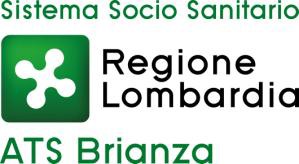 AUTOCERTIFICAZIONE INFORMATIVA  – ALLEGATO LIl/La sottoscritto/a Dott./Dott.ssa........................................................................................................................ Nato/a a............................................... il……..................... residente in………................................................ Via/Piazza.................................................................................................. n...................... iscritto all’Albo dei..........................................………..della Provincia di............................................C.R..............................., ai sensi e agli effetti dell'art. 47 del D.P.R. 28 dicembre 2000, n. 445 Dichiara formalmente diessere non essere (1) titolare di rapporto di lavoro dipendente a tempo pieno, a tempo definito, a tempo parziale, anche come incaricato o supplente, presso soggetti pubblici o privati (2): Soggetto........................................................................................................................................................ ore settimanali ............................................................................................................................................  Via............................................................................ Comune di………..................................................... Tipo di rapporto di lavoro............................................................................................................................Periodo: dal….............................................................................................................................................. essere/non essere (1) titolare di incarico come medico di assistenza primaria ai sensi del relativo Accordo Collettivo Nazionale con massimale di n………………………… scelte e con n° ………….……………scelte in carico con riferimento al riepilogo mensile del mese di …………………………………...……..Azienda ........................................................................................................................................................essere/non essere (1) titolare di incarico come medico pediatra di libera scelta ai sensi del relativo Accordo Collettivo Nazionale con massimale di n° ………………………………………………….scelte Periodo: dal …………………………………………………………………………………………………essere/non essere (1) titolare di incarico a tempo indeterminato o a tempo determinato (1) come specialista ambulatoriale convenzionato interno: (2) Azienda ...................................................................................................................................... branca.........................................................................................................................................ore sett ....................................................................................................................................... Azienda............................................................................. branca.......................................... ore sett......................................... essere/non essere (1) iscritto negli elenchi dei medici specialisti convenzionati esterni: (2) Provincia....................................................................................................................................................branca........................................................................................................................................................Periodo: dal............................................................................................................................................... avere/non avere (1) un apposito rapporto instaurato ai sensi dell'art. 8, c. 5, D.L.vo n. 502/92: Azienda……………………………………………………………………………………………………..Via…………………………………….........................................................................................................Tipo di attività …………………………………………………………………………………………….. Periodo: dal ……………………………………………………………………………………………….essere/non essere (1) titolare di incarico di guardia medica, nella continuità assistenziale o nella emergenza sanitaria territoriale a tempo indeterminato o a tempo determinato (1), nella Regione.......................................................................... o in altra Regione (2): Regione............................................ Azienda......................................... ore sett.................. in forma attiva -in forma di disponibilità (1)essere/non essere iscritto (1) a corso di formazione in medicina generale di cui al Decreto Leg.vo n° 256/91 o a corso di specializzazione di cui al Decreto Leg.vo n° 257/91, e corrispondenti norme di cui al D.L.vo n. 368/99: Denominazione del corso …………………………………………………………………………………. Soggetto pubblico che lo svolge…………………………………………………………………………… Inizio: dal …………………………………………………………………………………………………..operare/non operare (1) a qualsiasi titolo in e/o per conto di presidi, stabilimenti, istituzioni private convenzionate o che abbiano accordi contrattuali con le Aziende ai sensi dell’art. 8-quinquies del D..L.vo n. 502/92 e successive modificazioni. (2)	Organismo…………………………………………………….Ore sett…………………………………..	Via…………………………………………………………Comune di ………………………….………	Tipo di Attività……………………………………………..………………………….………….………	Tipo di rapporto di lavoro………………………………………………….……………………..………	Periodo: dal……………………………………………………………………………………….………operare/non operare (1) a qualsiasi titolo in presidi, stabilimenti, istituzioni private non convenzionate o non accreditate e soggette ad autorizzazione ai sensi dell'art. 43 L. 833/78: (2) Organismo………………………………………………………Ore sett…………………………………..Via………………………………………………………….. Comune di …………………………………Tipo di Attività……………………………………………..………………………………………………Tipo di rapporto di lavoro………………………………….………………….……………………………Periodo: dal…………………………………………………………………………………………………svolgere/non svolgere (1) funzioni di medico di fabbrica (2) o di medico competente ai sensi del D.Lgs. 9 aprile 2008 n. 81:	Azienda............................................................................................................... ore sett............................ 	Via............................................................................................................................................................... 	Comune di................................................................. 	Periodo: dal.................................................... svolgere/non svolgere (1) per conto dell'INPS o della Azienda di iscrizione funzioni fiscali nell'ambito territoriale del quale può acquisire scelte: (2) Azienda.......................................................................................................................................................... Comune di............................................................................. Periodo:dal.................................................... avere/non avere (1) qualsiasi forma di cointeressenza diretta o indiretta e qualsiasi rapporto di interesse con case di cura private e industrie farmaceutiche: (2) ……………………………………………………………………………………………………………………………………………………………………………………………………………………………… Periodo: dal …………………………………………………………….…………………………………..essere/non essere (1) titolare o compartecipe di quote di imprese o esercitare/non esercitare attività che possono configurare conflitto di interessi col rapporto di lavoro con il Servizio sanitario nazionale: ………………………………………………………………………………………………………………………………………………………………………………………………………………………………fruire/non fruire (1) del trattamento ordinario o per invalidità permanente da parte del fondo di previdenza competente di cui al decreto 14.10.1976 Ministero del Lavoro e della Previdenza Sociale:………………………………………………………………………………………………….…..Periodo: dal …………………………………………………………………………………………………svolgere/non svolgere (1) altra attività sanitaria presso soggetti pubblici o privati oltre quelle sopra evidenziate (indicare qualsiasi altro tipo di attività non compreso nei punti precedenti; in caso negativo scrive: nessuna) ………………………………………………………………………………………………………………………………………………………………………………………………………………………………Periodo: dal ...................................................................................................................................................essere/non essere (1) titolare di incarico nella medicina dei servizi a tempo indeterminato: (1) (2) Azienda ………………………………….……….…………Comune …………………………………… ore sett…………………………………………..……… Tipo di attività …….………………………….. Periodo: dal ………………………………………………………….…………………………………….operare/non operare (1) a qualsiasi titolo per conto di qualsiasi altro soggetto pubblico, esclusa attività di docenza e formazione in medicina generale comunque prestata (non considerare quanto eventualmente da dichiarare relativamente al rapporto di dipendenza ai nn. 1, 2, 3 o ai rapporti di lavoro convenzionato ai nn. 4, 5, 6, 7): Soggetto pubblico…………………………………..…………….. Via ………………………………….. Comune di ……………………………………………………………………….…………………….…..Tipo di attività ………………………………………………………………………..………………….... Tipo di rapporto di lavoro: …………………………………………………………………………….…..Periodo: dal ……………………………………………………………………………..…………………essere/non essere titolare (1) di trattamento di pensione a: (2) ………………………………………………………………………………………………………………………………………………………………………………………………………………………………Periodo: dal ……………………………………………………………………………………………...….fruire/non fruire (1) di trattamento pensionistico da parte di altri fondi pensionistici differenti da quelli di cui al punto 15: (2) soggetto erogante il trattamento pensionistico  …………………………………………………….............Pensionato dal ………………………………………………………………………………………………NOTE: ……………………………………………………………………………………………………………………………………………………………………………………………………………………………………………………………………………………………………………………………………………………………………………………………………………………………………………………Dichiaro che le notizie sopra riportate corrispondono al vero.Data _____________________________ In fede Firma digitale(1) cancellare la parte che non interessa (2) completare con le notizie richieste, qualora lo spazio non fosse sufficiente utilizzare quello in calce al foglio alla voce "NOTE" 